NÁVOD K OBSLUZETlumič PSR 22 pro malorážky Savage Arms A22 a B22OBECNÁ UPOZORNĚNIPři instalaci nebo demontáži tlumiče na a ze zbraně se VŽDY ujistěte, že je zbraň vybitá!!OBECNÉ POKYNY K ÚDRŽBĚPo použití uložte tlumič na teplé místo, kde skrz něj může volně proudit vzduch, aby se mohla kondenzace odpařit. Pokud je tlumič instalovaný na zbrani, skladujte zbraň s otevřeným závěremKdyž je tlumič suchý, nastříkejte do tlumiče trochu řídkého oleje (WD40). Udržujte tlumič a závity pušky čisté a lehce naolejované nebo namazané vazelínou.Tlumič PSR 22 je vyroben z pevnostního duralu s povrchovou úpravou tvrdoelox (hardcoat anodizing)Hlaveň zbraně, která byla modifikována pro instalaci a použití tlumiče PSR 22 byla po obrábění opatřena vysoce odolnou nitridací. Nehrozí tedy, že by hlaveň v oblasti první expanzní komory korodovala. Pokud najdete známky „rzi“ jedná se pouze o povrchovou oxidaci spalin, které je jednoduché odstranit.Sestava tlumiče PSR 22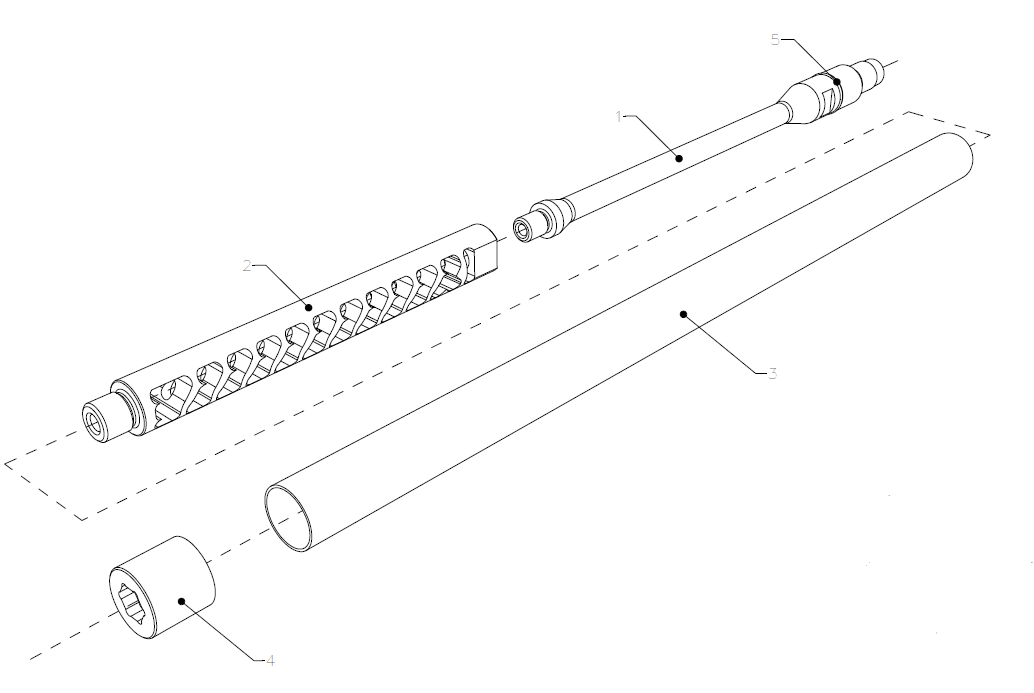 Tlumič PSR 22 popis:Upravená hlaveň .22LRLabyrint tlumičePlášť tlumičeMaticeGumový O kroužekČištění a rozborka:Ujistěte se, že je zbraň vybitáMatici povolíte, přiloženým imbusovým klíčem nebo rukou.Kartáčkem vyčistěte první komoru labyrintu u ústí hlavně od případných nánosů spalin. Zbylé komory očistěte dle potřeby a stupně znečištění. Vnitřek pláště tlumiče stačí vytřít lehce naolejovaným hadříkem. Stejně tak i povrch hlavně. Při opakovaném sundávání a nadávání pláště může dojít k poškození O-kroužku, který lze lehce vyměnit. Pro správnou funkci systému, však není nezbytně nutný. Spaliny se dle testování nedostávají v neobvyklé míře do venkovního prostoru v oblasti O kroužku.Pro čištění hlavně může být demontován z hlavně labyrint, který je na hlavní našroubován. K jeho povolení použijte nejlépe dřevěný kolík, který vložíte do komory u ústí hlavně.Hlaveň lze čistit i při nasazeném labyrintu, ale nedoporučuje se používat v tomto případě BoreSnake, který se o labyrint může zachytit a potrhat.Sborka probíhá v opačném pořadí, našroubováním labyrintu, nasazením pláště a zajištění celé sestavy maticí.Ke střelbě používejte, moderní, schválené střelivo ráže .22LR, lze používat i nadzvukové.-----------------------------------------------------------------------------------------------------------------Záruční listDatum prodeje:Model: PSR 22Výrobní číslo:Prodejce: